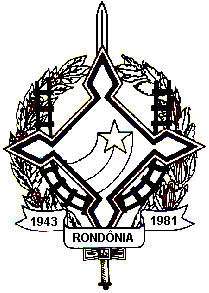 PODER LEGISLATIVOCÂMARA MUNICIPAL DE CAMPO NOVO DE RONDÔNIAPLENÁRIO ELMÍNIO HIPÓLITOPORTARIA Nº 001/2013.“Nomeia a Senhora ADRIANA BOLGENHAGEN para assumir a função comissionada de Diretora Geral de Administração Legislativa”.NIVALDO VIEIRA DA ROSA, Presidente da Câmara Municipal de Campo Novo de Rondônia, no uso de suas atribuições que lhe são conferidas por Lei RESOLVE:Art. 1º - NOMEAR a Senhora ADRIANA BOLGENHAGEN para assumir a função comissionada de Diretora Geral de Administração Legislativa, deste Legislativo Municipal.Art. 2º - Esta portaria entra em vigor na data de sua publicação, retroagindo seus efeitos a 01 de janeiro de 2013.Plenário Elminio Hipólito, 07 de Janeiro de 2013.NIVALDO VIEIRA DA ROSAPresidente